附件1联合资助项目评审流程图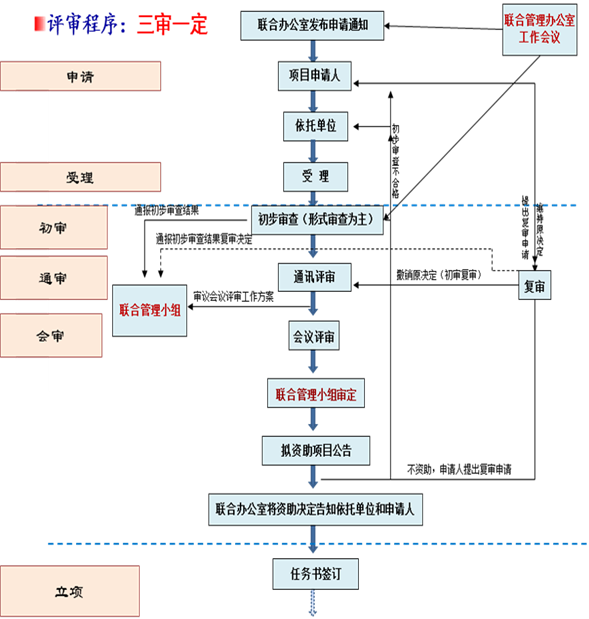 